Egzamin Ósmoklasisty        Podstawowe informacje.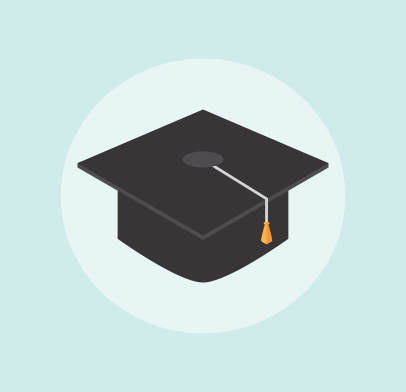 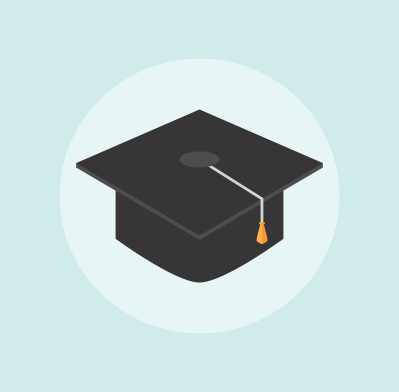 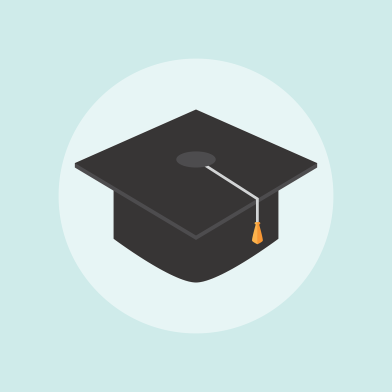 Egzamin ósmoklasisty obejmuje wiadomości i umiejętności określone ‎w podstawie w odniesieniu do wybranych przedmiotów ‎nauczanych w klasach I–VIII. Po raz pierwszy egzamin zostanie przeprowadzony w roku szkolnym 2018/2019.Do egzaminu ósmoklasisty przystępują:uczniowie VIII klasy szkoły podstawowejuczniowie szkół artystycznych realizujących kształcenie ogólne w zakresie szkoły podstawowej – w klasie, której zakres nauczania odpowiada klasie VIII szkoły podstawowejsłuchacze szkół podstawowych dla dorosłych.Egzamin ósmoklasisty jest egzaminem obowiązkowym, co oznacza, że każdy uczeń musi do niego przystąpić, aby ukończyć szkołę. Nie jest określony minimalny wynik, jaki uczeń powinien uzyskać, dlatego egzaminu ósmoklasisty nie można nie zdać. Egzamin ósmoklasisty jest przeprowadzany w formie pisemnej.W latach 2019–2021 ósmoklasista przystępuje do egzaminu z trzech przedmiotów obowiązkowych, tj.:języka polskiegomatematykijęzyka obcego nowożytnego.Ósmoklasista przystępuje do egzaminu z jednego z następujących języków obcych nowożytnych: angielskiego, francuskiego, hiszpańskiego, niemieckiego, rosyjskiego, ukraińskiego lub włoskiego. Uczeń może wybrać tylko ten język, którego uczy się w szkole w ramach obowiązkowych zajęć edukacyjnych.Od roku 2022 ósmoklasista przystępuje do egzaminu z czterech przedmiotów obowiązkowych, tj.:języka polskiegomatematykijęzyka obcego nowożytnegojednego przedmiotu do wyboru spośród przedmiotów: biologia, chemia, fizyka, geografia lub historia.